Рисование в старшей группе восковыми мелками и акварелью.«Детки в клетке» Учить рисовать простым карандашом животных, передавая их характерные признаки, отрабатывать передачу формы и пропорций. Упражнять в закрашивании изображения восковыми мелками, проводя штрихи в одном направлении, без просветов, используя разный нажим на мелок. Продолжать закреплять умение тонировать лист бумаги акварелью.Демонстрационный материал. Картинки животных (жирафа, тигренка, зебры и др.).Раздаточный материал. Альбомный  лист,  простой  карандаш. Восковые мелки, акварельные краски, кисти, банка с водой, палитра, тряпочка.Ход занятия.Прочитайте детям несколько стихотворений С. Маршака из серии «Детки в клетке», параллельно выкладывая картинки этих животных:ЖирафРвать цветы легко и простоДетям маленького роста, Но тому, кто так высок, Нелегко сорвать цветок! ТигренокЭй, не стойте слишком близко —Я тигренок, а не киска!ЗебрыПолосатые лошадки,Африканские лошадки,Хорошо играть вам в пряткиНа лугу среди травы!Рассмотрите еще раз с детьми картинки с изображением жирафа, зебры, тигра и других животных. Отметьте, что у всех животных есть туловище, которое можно изобразить в виде овала. Голова с вытянутой мордочкой. У жирафа – длинная тонкая шея, у зебры – поменьше и шире, а у тигра – короткая. У всех животных – четыре ноги. У жирафа они длинные, у зебры – короче, а у тигра мощные широкие лапы. Выделите особенности хвостов: у жирафа и зебры – с кисточкой на конце, у тигра – как толстая веревка. Поговорите с детьми об окрасе животных. Обратите внимание детей, что у зебры есть грива.Покажите детям на отдельном листе последовательность изображения одного из этих животных. Начать следует с овального туловища, затем пририсовать голову, шею, ноги и хвост. Предложите нарисовать простым карандашом одного или двух животных по желанию, соблюдая ту же последовательность, а потом закрасить восковыми мелками. Фон лучше выполнить акварельными красками.  Проведите линию горизонта. Закрасьте  нижнюю часть зеленым цветом  – трава, верхнюю – голубым - небо.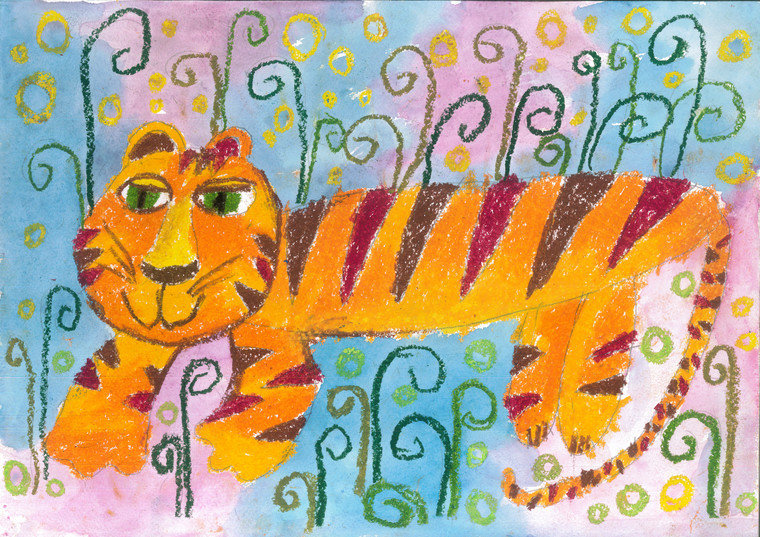 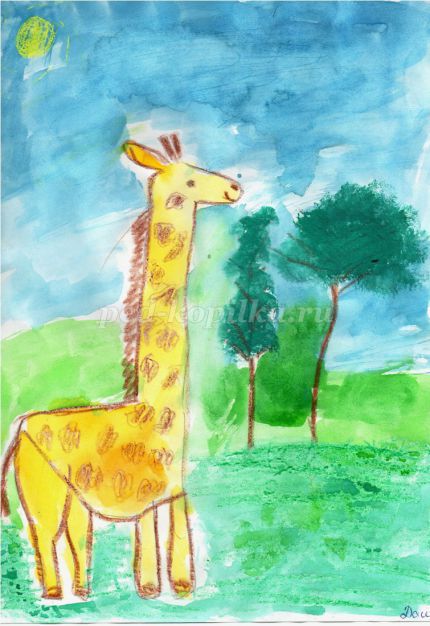 